ÖRNEK 23FİZİKSEL ORTAMDA GELEN BELGENİN ETİKET/KAŞE ÖRNEĞİEtiket Örneği:Karekodda Bulunması Gereken Asgari Alanlar:Belgeyi Kaydeden Birim: 	Bilgi ve Belge Yönetimi Daire BaşkanlığıBelgenin Kayıt Sayısı: XXXXXXBelgenin Kayıt Tarihi ve Saati: XX.XX.20XX – XX:XXHavale Edilen Birim/Birimler: ……………………………..………………………………………………………….Kaşe Örneği:T.C.CUMHURBAŞKANLIĞI İDARİ İŞLER BAŞKANLIĞIBilgi ve Belge Yönetimi Daire BaşkanlığıT.C.CUMHURBAŞKANLIĞI İDARİ İŞLER BAŞKANLIĞIBilgi ve Belge Yönetimi Daire BaşkanlığıT.C.CUMHURBAŞKANLIĞI İDARİ İŞLER BAŞKANLIĞIBilgi ve Belge Yönetimi Daire BaşkanlığıBelgenin Kayıt Sayısı Belgenin Kayıt Tarihi ve SaatiHAVALE EDİLEN BİRİM/BİRİMLERHAVALE EDİLEN BİRİM/BİRİMLERHAVALE EDİLEN BİRİM/BİRİMLER……………………………………………………………………………………………………………………....……………………………………………………………………………………………………………………....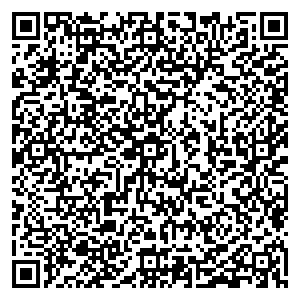 T.C.CUMHURBAŞKANLIĞI İDARİ İŞLER BAŞKANLIĞIBilgi ve Belge Yönetimi Daire BaşkanlığıT.C.CUMHURBAŞKANLIĞI İDARİ İŞLER BAŞKANLIĞIBilgi ve Belge Yönetimi Daire BaşkanlığıT.C.CUMHURBAŞKANLIĞI İDARİ İŞLER BAŞKANLIĞIBilgi ve Belge Yönetimi Daire BaşkanlığıT.C.CUMHURBAŞKANLIĞI İDARİ İŞLER BAŞKANLIĞIBilgi ve Belge Yönetimi Daire BaşkanlığıBelgeninKayıt SayısıBelgeninKayıt TarihiBelgeninKayıt SaatiHAVALE EDİLECEK BİRİM/BİRİMLERHAVALE EDİLECEK BİRİM/BİRİMLERHAVALE EDİLECEK BİRİM/BİRİMLERHAVALE EDİLECEK BİRİM/BİRİMLERGereğiGereğiGereğiBilgi